7-týdenní předatestační kurz patologieTermín kurzu:		24. 9. – 9. 11. 2018, zahájení 24. 9. v 8:00 hod na FÚP (plánek areálu FN na 				www.fnhk.cz)Atestační zkouška: 	10. – 11. 12. 2018Cena stáže:		21.000,- Kč (včetně DPH)Způsob platby:		platba převodem – č. účtu 24639511/0710, ČNB     			variabilní symbol bude účastníkům zaslán emailemStravování:		Pro účastníky kurzu lze zajistit po celou dobu kurzu oběd v jídelně FNHK.Ubytování:		Ubytování si účastníci kurzu zajišťují a hradí sami.			Lze využít ubytování na ubytovně Fakultní nemocnice 			Ubytovna FN HK na adrese Hradec Králové, Hradecká 1124                                      (krátkodobé ubytování ve dvoulůžkovém pokoji 360 Kč/lůžko/noc vč. DPH,			garsoniéra  4 330 Kč/měsíc  vč. DPH, pokoj ve dvougarsoniéře 3 850 Kč/měsíc) Kontakt pro ubytováníkontakt pro objednání - Ing. Pavel Bartoň, vedoucí SUZ FN HK, tel. č. 495261679, e-mail pavel.barton@fnhk.cz.Kontakt na sekretariát FÚPBc. Michaela ŽákováTel.: +420 495832611e-mail: zakovmic@gmail.com   michaela.zakova@fnhk.cz                 Přihláška na vzdělávací akci 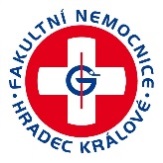 Název vzdělávací akce:   Datum a místo konání vzdělávací akce:       Titul, jméno, příjmení, další titul: Datum narození: Telefon (mobil):  				E-mail: 		Kontaktní adresa:	Ulice, č.p.:Město:						PSČ:Název pracoviště: Adresa zaměstnavatele:Oddělení:Pracovní zařazení:Souhlasím se zpracováním mnou poskytnutých osobních údajů, jakož i s tím, že mé osobní údaje mohou být poskytnuty třetím osobám, a to v souladu s příslušnými ustanoveními zákona č. 101/2000 Sb., o ochraně osobních údajů a o změně některých údajů, v platném znění.Dne:	                                                                           ……………………………..                                                		                                             Podpis Závaznou podepsanou naskenovanou přihlášku na vzdělávací akci doručte nejpozději (pokud není určeno jinak) 14 dní před termínem konání akce na adresu: zakovmic@gmail.com  michaela.zakova@fnhk.cz   nebo na adresu: Fakultní nemocnice Hradec Králové, Fingerlandův ústav patologie, Sokolská  581, Hradec Králové 500 05ÚDAJE POTŘEBNÉ K VYPRACOVÁNÍ DOHODY O 	ZABEZPEČENÍ ODBORNÉ STÁŽE VE  FN HKUrčeno OV, jako podklad ke stážiStážistatitul, jméno, příjmení stážisty:datum narození  + rodné číslo: adresa bydliště:kontakt (e-mail + mobil):obor specializace:Informace o stážinázev kliniky  - pracoviště FN HK, kde bude stáž probíhat:termín stáže (příp. praktické atestační zkoušky): předatestační stáž: ano – ne školitel ve FN HK:Souhlas pracoviště s vykonáním stáž (razítko, podpis) : ZaměstnavatelNázev:Sídlo:Kým je zastoupen (statutární zástupce):IČ:DIČ:Bankovní spojení - číslo účtu:Kontaktní osoba (oddělení vzdělávání nebo personální oddělení – tel. č., e-mail): 